سازمان آتش نشانی و                                      گواهی اصالت کالا و اجرای استاندارد سامانه اعلام حریق            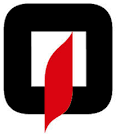     خدمات ایمنی شهرداری تهرانتعدادتأییدیهبیم دتکتورآدرس پذیرمتعارفشماره تستمدل قطعهکشور سازندهنام تجارینام محصولBSI××KM616830GS819چینSiterwellکاشف مونواکسید کربن..............................................................................................................